РЕСПУБЛИКА ДАГЕСТАН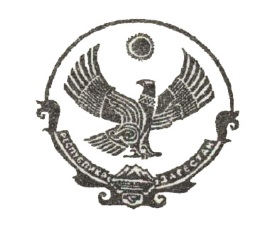 КОНТРОЛЬНО-СЧЁТНАЯ  КОМИССИЯ   ГОРОДСКОГО ОКРУГА «ГОРОД ИЗБЕРБАШ»Аналитическая записка о ходе исполнения бюджета муниципального образования «город Избербаш»  за 9 месяцев  2019 года.	Информация о ходе исполнения бюджета  муниципального образования «город Избербаш»  за 9 месяцев  2019 года.Бюджет города на 2019 год и плановый период 2020 и 2021 годов Собранием депутатов городского округа «город Избербаш» не принят, в связи с чем, введено временное управление бюджетом в соответствии со ст.190 Бюджетного кодекса Российской Федерации. Финансовое управление ежемесячно доводит до главных распорядителей бюджетных средств бюджетные ассигнования и лимиты бюджетных обязательств в размере одной двенадцатой части бюджетных ассигнований и лимитов бюджетных обязательств отчётного года. Аналитическая записка подготовлена на основе анализа показателей,  отражённых в отчёте об исполнении бюджета города по состоянию на  1 октября  2019 года, представленного в контрольно-счётную комиссию 9  октября  2019 года.Объёмы межбюджетных трансфертов  муниципальному образования «город Избербаш» Республики Дагестан утверждены Законом Республики Дагестан от 25.12.2018 N 93  "О республиканском бюджете Республики Дагестан на 2019 год (согласно приложению N 20) и на плановый период 2020 и 2021 годов (согласно приложению N 21)" (принят Народным Собранием РД 20.12.2018)  в сумме 622 614,2 тыс. рублей, и по собственным доходам  на уровне  2018  года – 158 598,5 тыс. рублей  (всего 781 212,7 тыс. руб.) и  по расходам в сумме 778 031,1 тыс. рублей. С профицитом местного бюджета в сумме 3 181,7  тыс. рублей.В соответствии с Законом Республики Дагестан от  09.04.2019 года №22 «О внесении изменений в Закон РД от 25.12.2018 года №93 «О республиканском  бюджете Республики Дагестан на 2019 год и на плановый период 2020 и 2021 годов» таблица №17, уменьшены лимиты бюджетных обязательств на  2019 год  субсидии бюджетам городских округов Республики Дагестан на реализацию мероприятий государственной программы Российской Федерации "Доступная среда" на 2019 год в сумме – 1 263,15 тыс. рублей.В соответствии с Законом Республики Дагестан от  09.04.2019 года №22 «О внесении изменений в Закон РД от 25.12.2018 года №93 «О республиканском  бюджете Республики Дагестан на 2019 год и на плановый период 2020 и 2021 годов» и  на основании Справки Минфина РД №297/2 от 10.04.2019 года «Об изменении сводной бюджетной росписи республиканского бюджета и лимитов бюджетных обязательств на 2019 финансовый год»  произведено уточнение бюджетных ассигнований путём уменьшения  лимитов бюджетных обязательств на  2019 год, предусмотренных на реализацию основных общеобразовательных программ дошкольного образования на 2019 год (Госстандарт), на изменения контингента в соответствии с представленными Министерством образования РД данными информационной системы «Электронный детский сад» в сумме – 1 627,0 тыс. рублей. Министерством строительства и жилищно-коммунального хозяйства Республики  Дагестан доведены лимиты бюджетных обязательств на 2019 год в рамках реализации мероприятий формирования современной городской среды в Республике Дагестан в соответствии с Законом Республики Дагестан от  09.04.2019 года №22 «О внесении изменений в Закон РД от 25.12.2018 года №93 «О  республиканском бюджете Республики Дагестан на 2019 год и на плановый период 2020 и 2021 годов» - 41 190,045 тыс. рублей (40 778,145 за счёт средств федерального бюджета и 411,90 тыс. рублей за счёт средств республиканского бюджета РД).На основании Справки Министерства экономики и территориального развития РД  №1/14  от 05.02.2019 года «Об изменении сводной бюджетной росписи республиканского бюджета и лимитов бюджетных обязательств на 2019 финансовый год» в целях учёта в бюджете городского округа ассигнований на исполнение расходного обязательства городского округа, софинансирование которого осуществляется за счёт республиканского бюджета, в объёме необходимом для его исполнения доведена субсидия на софинансирование капитальных вложений в объекты государственной (муниципальной) собственности  в сумме 175 000,000 тыс. рублей, в том числе Больница (2 очередь) – 100 000,0 тыс. рублей и Реконструкция сетей канализации – 75 000,0 тыс. рублей.На основании Справки Министерства экономики и территориального развития РД  №4/18  от  28.06.2019 года «Об изменении сводной бюджетной росписи республиканского бюджета и лимитов бюджетных обязательств на 2019 финансовый год» доведена субсидия на реализацию проектов инициатив муниципальных образований РД, средства выделяемые из республиканского бюджета Республики Дагестан, в рамках проекта «150 школ» в сумме 4 000,0 тыс. рублей.В соответствии с Законом Республики Дагестан от 25.12.2018 года №93 «О республиканском  бюджете Республики Дагестан на 2019 год и на плановый  период  2020 и 2021 годов» (ст.14) и письма Администрации Главы и Правительства РД от 11.09. 2019 года №02-19/335,  на основании Справки Минфина РД №747/50  от 19.09.2019 года «Об изменении сводной бюджетной росписи республиканского бюджета и лимитов бюджетных обязательств на 2019 финансовый год и на плановый период 2020 и 2021 годов»  произведено уточнение бюджетных ассигнований путём увеличения  лимитов бюджетных обязательств на  2019 год, доведены  субсидии  в рамках реализации госпрограммы РД «Развитие государственной гражданской службы РД и муниципальной службы в РД на 2017 – 2019 годы» в сумме - 64,4 тыс. рублей. Договором пожертвования  от 10 июня 2019 года  «Жертвователь» в соответствии со ст.582 ГК РФ оказал безвозмездную помощь для софинансирования мероприятий муниципальной программы «Ремонт автомобильных дорог общего пользования местного значения городского округа «город Избербаш»  Республики Дагестан на 2019-2021гг.», путём перечисления денежных средств на единый счёт бюджета администратора доходов в размере - 715 350 рублей. Договором пожертвования   от 25 июня 2019 года  «Жертвователь» в соответствии со ст.582 ГК РФ оказал безвозмездную помощь для софинансирования мероприятий в рамках реализации проекта «150 школ» (проведение ремонтных работ в  МКОУ СОШ №8  города  Избербаш), путём перечисления денежных средств на единый счёт бюджета администратора доходов в размере – 100 000 рублей. Договором пожертвования   от 1 июля  2019 года  «Жертвователь» в соответствии со ст.582 ГК РФ оказал безвозмездную помощь для софинансирования мероприятий в рамках реализации проекта «150 школ» (проведение ремонтных работ в  МКОУ  СОШ №1 города  Избербаш), путём перечисления денежных средств на единый счёт бюджета администратора доходов в размере – 100 000 рублей.         Результат исполнения доходной части местного  бюджета за 9 месяцев  2019 года характеризуется данными, приведенными в следующей таблице:(тыс.руб.)        По данным отчета на 01.10.2019 года доходы муниципального образования исполнены в сумме  662 943,5  тыс. руб., что составляет  66,3% по отношению к годовому уточненному  плану.           В структуре доходов  бюджета   за  9 месяцев   2019 года:             - собственные (налоговые и неналоговые) доходы исполнены в сумме                 121 660,6  тыс. рублей или  76,7% от годового бюджетного назначения, что на  10,3%  больше в сравнении с аналогичным периодом прошлого года. Из них налоговые доходы поступили в сумме  99 083,5  тыс. рублей, что составляет  76,2%  от годового бюджетного назначения. Неналоговые доходы исполнены в сумме  22 577,1  тыс. рублей, что составляет  79,2%  от годового бюджетного назначения. Доля исполненных налоговых и неналоговых доходов в общем объёме поступивших доходов в среднем составила  18,3%.             - безвозмездные и безвозвратные поступления из республиканского бюджета исполнены в сумме  546 094,2 тыс. рублей или  65% от уточненных годовых показателей. Из них поступление субвенций составило  307 532,8 тыс. руб. или  71,6%  соответствующего показателя за год,  дотации – 82 514,0 тыс. руб. или  74,9%, субсидии –  155 132,0 тыс. руб. или 51,5%.   Удельный вес безвозмездных поступлений в общем объеме доходов за 9 месяцев  2019 года составил 82,4% от общего объема доходов.Отраслевая структура расходов бюджета муниципального образования городской округ «город Избербаш» за 9 месяцев  2019 года по разделам классификации расходов представлена в таблице:(тыс.руб.)     Расходные обязательства местного бюджета за 9 месяцев  2019 года                исполнены в сумме 439 803,9 тыс. рублей, что составляет  44,1% по отношению к уточнённой бюджетной росписи на 2019 год.	Анализ исполнения расходной части городского бюджета за 9 месяцев   2019 года показал, что финансирование расходов по всем разделам к годовым плановым назначениям произведено на 17,7%  меньше, чем в аналогичном периоде прошлого года.	Результат исполнения бюджета. По состоянию на 1 октября  2019 года бюджет муниципального образования исполнен с профицитом, в сумме  -  223 139,6  тыс. рублей. 	Остатки денежных средств на счетах местного бюджета составляют  236 499,3 тыс. руб., из них  184 438,2 тысяч рублей являются целевыми  средствами.Председатель Контрольно-счетной комиссии                         Т.Амирбекова.Избербаш, пл.Ленина,2	                                          телефон: (8-87245)   2-40-45; от « 11 »  октября  2019г.ПоказателиБюджет утверждено на год(по бюджету 2018 года)Бюджет уточненный на 01.10.2019г Исполнение  Исполнение  Исполнение  Исполнение Отклонение (гр.5-гр.7) в %ПоказателиБюджет утверждено на год(по бюджету 2018 года)Бюджет уточненный на 01.10.2019гна 01.10.2019г.на 01.10.2019г.на 01.10.2018г.на 01.10.2018г.Отклонение (гр.5-гр.7) в %ПоказателиБюджет утверждено на год(по бюджету 2018 года)Бюджет уточненный на 01.10.2019гСумма в %Суммав %Отклонение (гр.5-гр.7) в %12345678Доходы  всего781 212,7999 492,4662 943,566,3462 395,868,6-2,4Остаток средств на начало года---4 811,3--794,0--1.Собственные в т.ч.:158 598,5158 598,5121 660,676,7105 153,566,410,3 - налоговые130 098,5130 098,599 083,576,287 543,267,48,8- неналоговые28 500,028 50022 577,179,217 610,361,817,4в % к общей сумме доходов20,315,918,3-22,7-- 2. Безвозмездные   и безвозвратные перечисления  (финансовая помощь)622 614,2839 914,1546 094,265358 036,369,5-4,6- дотации110 018,7110 018,782 514,074,983 639,083,3-8,4- субсидии82 051,4301 042,7155 132,051,522 339,436,414,8- субвенции430 544,1428 917,1307 532,871,6251 957,971,40,3- иные межбюджетные трансферты----100,0--Прочие безвозмездные перечисления--915,4----в % к общей сумме доходов79,784,082,3-77,4--Наименование показателяБюджетная роспись на 2019г.Уточнённая бюджетная роспись на 2019г.Кассовое исполнение бюджета за 9 месяцев  2019г.Кассовое исполнение бюджета за 9 месяцев  2019г.Кассовое исполнение бюджета за 9 месяцев  2019г.Кассовое исполнение бюджета за 9 месяцев  2019г.Отклонение (гр.5-гр.7) в %Наименование показателяБюджетная роспись на 2019г.Уточнённая бюджетная роспись на 2019г.на 01.10.2019г.на 01.10.2019г.на 01.10.2018г.на 01.10.2018г.Отклонение (гр.5-гр.7) в %Наименование показателяБюджетная роспись на 2019г.Уточнённая бюджетная роспись на 2019г.Сумма в %Суммав %Отклонение (гр.5-гр.7) в %12345678Расходы всего,в том числе по разделам бюджетной классификации:778 031,1996 310,6439 803,944.1420 769,061,8-17,7общегосударственные вопросы                (01)35 559,535 623,820 976,458,924 614,263,7-4,8национальная безопасность и правоохранительная деятельность          (03)5 337,45 437,43 429,463,03 749,363,1-0,1национальная экономика             (04)74 796,775 512,04 427,05,918 097,493,2-87,3жилищно-коммунальное хозяйство                (05)30 331,1147 071,132 129,921,822 393,036,9-15,1образование         (07)582 495,8584 747,9347 819,359,5330 769,965,8-6,3культура, кинематография    (08)16 337,616 071,811 695,672,811 210,869,73,1Здравоохранение (09)-100 000,010 000,010---социальная политика                                                       (10)26 499,825 173,44 764,918,95 122,916,62,3физическая культура и спорт                      (11)1 917,51 917,51 291,467,31 496,478-10,7средства массовой информации           (12)4 695,24 695,23 270,069,63 283,069,9-0,3обслуживание муниципального долга                                          (13)60,560,5--32,148,1-